Об утверждении перечня первичных средств пожаротушения в местах общественного пользования на территории МО Город Шлиссельбург В соответствии с Федеральным законом от 21.12.1994 № 69-ФЗ «О пожарной безопасности», Федеральным законом от 06.10.2003 № 131-ФЗ «Об общих принципах организации местного самоуправления в Российской Федерации, Правилами противопожарного режима в Российской Федерации, утвержденными постановлением Правительства Российской Федерации от 25.04.2012 № 390 «О противопожарном режиме», в целях предотвращения возможных чрезвычайных ситуаций, угрожающих жизни и здоровью граждан: 1. Утвердить:	1.1. Перечень первичных средств пожаротушения и противопожарного инвентаря, которые граждане обязаны иметь в помещениях и строениях, находящихся в их собственности (пользовании) на территории МО Город Шлиссельбург, согласно приложению 1.	1.2. Перечень первичных средств пожаротушения и противопожарного инвентаря, которыми должны быть оснащены места общественного пользования на территории МО Город Шлиссельбург, согласно приложению 2.2. Признать утратившим силу постановление администрации МО Город Шлиссельбург от 10.05.2018 № 120 «Об утверждении перечня первичных средств пожаротушения в местах общественного пользования на территории МО Город Шлиссельбург».3. Контроль за исполнением настоящего постановления оставляю за собой.Глава администрации                                                                                                        А.А. РогозинУтвержденпостановлением администрацииМО Город Шлиссельбургот 04.02.2019   № 29(приложение 1)ПЕРЕЧЕНЬпервичных средств пожаротушения и противопожарного инвентаря, которые гражданам рекомендовано иметь в помещениях и строениях, находящихся в их собственности (пользовании) на территории МО Город ШлиссельбургПримечание:1. (*) - устанавливается в период проживания (летнее время).2. В жилых домах коридорного типа устанавливается не менее двух огнетушителей на этаж.3. Размещение огнетушителей в коридорах, проходах не должно препятствовать безопасной эвакуации людей. Их следует располагать на видных местах вблизи от выходов помещений на высоте не более .4. Огнетушители должны всегда содержаться в исправном состоянии, периодически осматриваться и своевременно перезаряжаться.Утвержденпостановлением администрацииМО Город Шлиссельбургот 04.02.2019   № 29(приложение 2)ПЕРЕЧЕНЬпервичных средств пожаротушения и противопожарного инвентаря, которыми должны быть оснащены места общественного пользования на территории МО Город Шлиссельбург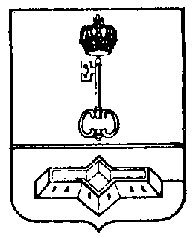 АДМИНИСТРАЦИЯ МУНИЦИПАЛЬНОГО ОБРАЗОВАНИЯШЛИССЕЛЬБУРГСКОЕ ГОРОДСКОЕ ПОСЕЛЕНИЕКИРОВСКОГО МУНИЦИПАЛЬНОГО РАЙОНАЛЕНИНГРАДСКОЙ ОБЛАСТИПОСТАНОВЛЕНИЕот 04.02.2019  № 29№ п/пНаименование      
зданий и помещенийЗащища-емая
площадьСредства пожаротушения         
и противопожарного инвентаря (штук)Средства пожаротушения         
и противопожарного инвентаря (штук)Средства пожаротушения         
и противопожарного инвентаря (штук)Средства пожаротушения         
и противопожарного инвентаря (штук)№ п/пНаименование      
зданий и помещенийЗащища-емая
площадьПорош-ковый 
огнету-шитель
ОП-4(или анало-гичный)ящик с песком 
емкос-тью 
0,5 куб. мбочка с водой
и ведробагор, 
топор, 
лопата1Жилые дома коттеджного типа для постоянного проживанияздание1-1 (*)-2Дачи и иные жилые здания для сезонного проживанияздание1 (*)-1 (*)1, 1, 1
(*)3Частные жилые дома для постоянного проживанияздание1-1 (*)1, 1, 14Индивидуальные гаражигараж1---5Многоквартирные жилые домаквартира1---№ 
п/пНаименование первичных средств пожаротушения, немеханизированного инструмента и инвентаряНормы комплектации пожарного щита№ 
п/пНаименование первичных средств пожаротушения, немеханизированного инструмента и инвентаряНормы комплектации пожарного щита1Огнетушители (рекомендуемые):- воздушно-пенные (ОВП) вместимостью ;- порошковые (ОП)вместимостью, л / массой огнетушащего состава, кгОП-10/9ОП-5/42122Лом13Ведро14Багор15Асбестовое полотно, грубошерстная ткань или войлок (кошма, покрывало из негорючего материала) размером не менее 1 х 16Лопата штыковая1